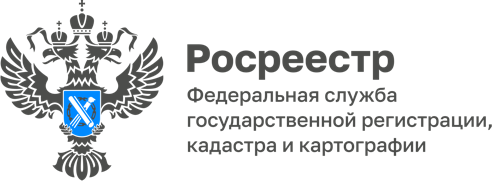 17.08.2023Пресс-служба УправленияРосреестра по Приморскому краю+7 (423) 245-49-23, доб. 1085
25press_rosreestr@mail.ru690091, Владивосток, ул. Посьетская, д. 48Как поступить, если вам выдали предписание?Сегодня мы поговорим об устранении нарушений в сфере земельного законодательства. К таким причинам могут относиться: самовольное занятие земельного участка, нецелевое использование участка, невыполнение обязанностей по приведению земель в состояние, пригодное для использования по целевому назначению, нарушение сроков использования земли. Предписание выдается по результатам проверки уполномоченным должностным лицом Росреестра - госземинспектором. В нем указываются меры, которые необходимо предпринять для устранения нарушений, и срок их выполнения. «Разумеется, что предписания государственных органов являются обязательными к исполнению. За неисполнение предписания в установленный срок граждане несут предусмотренную законодательством РФ ответственность, в частности могут быть привлечены к административной ответственности по ст. 19.5 КоАп РФ» - комментирует заместитель начальника отдела государственного земельного надзора, геодезии и картографии Татьяна Климова. Но бывают обстоятельства, в следствие которых исполнение предписания невозможно в установленные сроки. В таком случае, гражданин может подать ходатайство через портал Госуслуги об отсрочке его исполнения на срок до одного года с приложением подтверждающих документов. По истечении срока, установленного для исполнения предписания, госземинспектор проводит контрольную проверку. Если по итогам проверки будет установлено, что предписание не исполнено или исполнено ненадлежащим образом, то гражданину вновь выдается предписание с указанием новых сроков его исполнения. При неисполнении повторно вынесенного предписания госземинспектор обращается в суд с требованием о его принудительном исполнении. Отметим, что Приморским Росреестром с начала 2023 года было выдано более 35 предписаний.О РосреестреФедеральная служба государственной регистрации, кадастра и картографии (Росреестр) является федеральным органом исполнительной власти, осуществляющим функции по государственной регистрации прав на недвижимое имущество и сделок с ним, по оказанию государственных услуг в сфере ведения государственного кадастра недвижимости, проведению государственного кадастрового учета недвижимого имущества, землеустройства, государственного мониторинга земель, навигационного обеспечения транспортного комплекса, а также функции по государственной кадастровой оценке, федеральному государственному надзору в области геодезии и картографии, государственному земельному надзору, надзору за деятельностью саморегулируемых организаций оценщиков, контролю деятельности саморегулируемых организаций арбитражных управляющих. Подведомственными учреждениями Росреестра являются ППК «Роскадастр» и ФГБУ «Центр геодезии, картографии и ИПД». 